Samodzielny Publiczny Zakład Opieki Zdrowotnej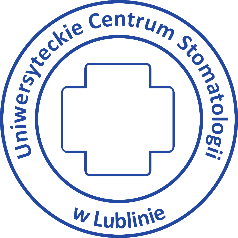 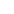 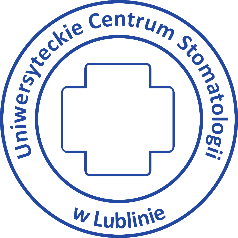 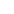 UNIWERSYTECKIE CENTRUM STOMATOLOGII w Lublinie20-093 Lublin, ul. Dra Witolda Chodźki 6, tel:+48 (81) 502-17-00www.sck.lublin.pl                        e-mail:sekretariat@sck.lublin.pl                    NIP: 712-308-47-59  	                        Regon: 060281989Numer sprawy: UCS/ZP/01/22SPECYFIKACJA WARUNKÓW ZAMÓWIENIA(SWZ)w postępowaniu o udzielenie zamówienia publicznego na:na dostawę cyfrowego tomografu stożkowegoDo czynności podejmowanych w trakcie niniejszego postępowania o udzielenie zamówienia publicznego stosuje się przepisy ustawy z dnia 11 września  2019 r. – Prawo zamówień publicznych (j.t. Dz. U. z 2021 r. poz. 1129 ze zm.) zwanej dalej „ustawą Pzp” lub „Pzp” oraz w sprawach nieuregulowanych ustawą Pzp, przepisy ustawy – Kodeks cywilny.I. NAZWA ORAZ ADRES ZAMAWIAJĄCEGO1. Zamawiający wiodący:  Uniwersyteckie Centrum Stomatologii w Lublinie, zwany dalej „Zamawiającym”W niniejszym postępowaniu działa w imieniu własnym oraz w imieniu i na rzecz innego Zamawiającego do czego został umocowany (podstawa prawna art. 38 ustawy Pzp).Adres Zamawiającego wiodącego: tj. upoważnionego  do przeprowadzenia wspólnego postępowania 
o udzielenie zamówienia publicznego na dostawę cyfrowego tomografu stożkowego:ul. Doktora Witolda Chodźki 6, 20-093 Lublin,REGON: 060281989, NIP: 712-308-47-59,Tel.: 081/ 502-17-00;  www.sck.lublin.pl;                e-mail: sekretariat@sck.lublin.pl Strona internetowa Zamawiającego – www.sck.lublin.plStrona internetowa prowadzonego postępowania - https://platformazakupowa.pl/pn/sck_lublin2. Nazwy i adresy instytucji Zamawiających, w imieniu i na rzecz których Zamawiający prowadzi postępowanie: Zamawiający:	 Uniwersytet Medyczny w Lublinie, 20-059 Lublin, Al. Racławickie 1REGON 000288716, NIP 712-010-69-11 II. OSOBY UPRAWNIONE DO KONTAKTOWANIA SIĘ Z WYKONAWCAMI Osobą uprawnioną do komunikowania się z Wykonawcami jest:  Małgorzata Tkaczuk adres e - mail: mtkaczuk@sck.lublin.pl godziny urzędowania: 7.30 – 15.05III. ADRES STRONY INTERNETOWEJ, NA KTÓREJ UDOSTĘPNIANE BĘDĄ ZMIANY I WYJAŚNIENIA TREŚCI SWZ ORAZ INNE DOKUMENTY ZAMÓWIENIA BEZPOŚREDNIO ZWIĄZANE Z POSTĘPOWANIEM O UDZIELENIE ZAMÓWIENIA ORAZ INFORMACJE  O ŚRODKACH KOMUNIKACJI ELEKTRONICZNEJ, PRZY UŻYCIU KTÓRYCH ZAMAWIAJĄCY BĘDZIE KOMUNIKOWAŁ SIĘ Z WYKONAWCAMI, ORAZ INFORMACJE O WYMAGANIACH TECHNICZNYCH I ORGANIZACYJNYCH SPORZĄDZANIA, WYSYŁANIA I ODBIERANIA KORESPONDENCJI ELEKTRONICZNEJPostępowanie prowadzone jest w języku polskim za pośrednictwem Platformy Zakupowej (dalej jako „Platforma”) pod adresem: https://platformazakupowa.pl/pn/sck_lublin, pod numerem postępowania nadanym przez Zamawiającego.Korzystanie z Platformy przez Wykonawcę jest bezpłatne.W niniejszym postępowaniu komunikacja Zamawiającego z Wykonawcami odbywa się za pomocą środków komunikacji elektronicznej. Komunikacja między Zamawiającym a Wykonawcami, w tym wszelkie oświadczenia, wnioski, zawiadomienia oraz informacje przekazywane są w formie elektronicznej opatrzoną podpisem kwalifikowanym lub w postaci elektronicznej opatrzonej podpisem zaufanym lub podpisem osobistym za pośrednictwem platformy zakupowej Zamawiającego dostępnej pod adresem: https://platformazakupowa.pl/pn/sck_lublin.W celu skrócenia czasu udzielenia odpowiedzi na pytania preferuje się, aby komunikacja między zamawiającym a Wykonawcami, w tym wszelkie oświadczenia, wnioski, zawiadomienia oraz informacje, przekazywane były za pośrednictwem platformazakupowa.pl i formularza „Wyślij wiadomość do zamawiającego”. Za datę przekazania (wpływu) oświadczeń, wniosków, zawiadomień oraz informacji przyjmuje się datę ich przesłania za pośrednictwem platformazakupowa.pl poprzez kliknięcie przycisku  „Wyślij wiadomość do zamawiającego” po których pojawi się komunikat, że wiadomość została wysłana do zamawiającego. Zamawiający będzie przekazywał wykonawcom informacje za pośrednictwem platformazakupowa.pl. Informacje dotyczące odpowiedzi na pytania, zmiany specyfikacji, zmiany terminu składania i otwarcia ofert Zamawiający będzie zamieszczał na platformie w sekcji “Komunikaty”. Korespondencja, której zgodnie z obowiązującymi przepisami adresatem jest konkretny Wykonawca, będzie przekazywana za pośrednictwem platformazakupowa.pl do konkretnego wykonawcy.Wykonawca jako podmiot profesjonalny ma obowiązek sprawdzania komunikatów 
i wiadomości bezpośrednio na platformazakupowa.pl przesłanych przez Zamawiającego, gdyż system powiadomień może ulec awarii lub powiadomienie może trafić do folderu SPAM.Zamawiający, zgodnie z § 11 ust. 2 ROZPORZĄDZENIE PREZESA RADY MINISTRÓW 
z dnia 30 grudnia 2020 r. w sprawie sposobu sporządzania i przekazywania informacji oraz wymagań technicznych dla dokumentów elektronicznych oraz środków komunikacji elektronicznej w postępowaniu o udzielenie zamówienia publicznego lub konkursie zamieszcza wymagania dotyczące specyfikacji połączenia, formatu przesyłanych danych oraz szyfrowania i oznaczania czasu przekazania i odbioru danych za pośrednictwem platformazakupowa.pl, tj.:stały dostęp do sieci Internet o gwarantowanej przepustowości nie mniejszej niż 512 kb/s,komputer klasy PC lub MAC o następującej konfiguracji: pamięć min. 2 GB Ram, procesor Intel IV 2 GHZ lub jego nowsza wersja, jeden z systemów operacyjnych - MS Windows 7, Mac Os x 10 4, Linux, lub ich nowsze wersje,zainstalowana dowolna przeglądarka internetowa, w przypadku Internet Explorer minimalnie wersja 10 0.,włączona obsługa JavaScript,zainstalowany program Adobe Acrobat Reader lub inny obsługujący format plików .pdf,Platformazakupowa.pl działa według standardu przyjętego w komunikacji sieciowej - kodowanie UTF8,Oznaczenie czasu odbioru danych przez platformę zakupową stanowi datę oraz dokładny czas (hh:mm:ss) generowany wg. czasu lokalnego serwera synchronizowanego z zegarem Głównego Urzędu Miar.Wykonawca, przystępując do niniejszego postępowania o udzielenie zamówienia publicznego:akceptuje warunki korzystania z platformazakupowa.pl określone w Regulaminie zamieszczonym na stronie internetowej pod linkiem  w zakładce „Regulamin" oraz uznaje go za wiążący,zapoznał i stosuje się do Instrukcji składania ofert/wniosków dostępnej pod linkiem. Zamawiający nie ponosi odpowiedzialności za złożenie oferty w sposób niezgodny 
z Instrukcją korzystania z platformazakupowa.pl, w szczególności za sytuację, gdy zamawiający zapozna się z treścią oferty przed upływem terminu składania ofert (np. złożenie oferty w zakładce „Wyślij wiadomość do zamawiającego”). Taka oferta zostanie uznana przez Zamawiającego za ofertę handlową i nie będzie brana pod uwagę w przedmiotowym postępowaniu ponieważ nie został spełniony warunek określony art. 221 Ustawy Prawo Zamówień Publicznych.Zamawiający informuje, że instrukcje korzystania z platformazakupowa.pl dotyczące 
w szczególności logowania, składania wniosków o wyjaśnienie treści SWZ, składania ofert oraz innych czynności podejmowanych w niniejszym postępowaniu przy użyciu platformazakupowa.pl znajdują się w zakładce „Instrukcje dla Wykonawców" na stronie internetowej pod adresem: https://platformazakupowa.pl/strona/45-instrukcjeIV. TRYB UDZIELANIA ZAMÓWIENIA PUBLICZNEGONiniejsze postępowanie prowadzone jest w trybie podstawowym, o którym mowa w art. 275 pkt 1 ustawy Pzp, o wartości zamówienia nie przekraczającej progów unijnych określonych na podstawie art. 3 ustawy Pzp.W zakresie nieuregulowanym niniejszą Specyfikacją Warunków Zamówienia, zwaną dalej „SWZ”, zastosowanie mają przepisy ustawy Pzp.Zamawiający nie przewiduje wyboru najkorzystniejszej oferty z możliwością prowadzenia negocjacji.V. OPIS PRZEDMIOTU ZAMÓWIENIAPrzedmiot zamówienia stanowi: Dostawa cyfrowego tomografu stożkowego.Wymaga się, aby oferowane urządzenie było fabrycznie nowe, wyprodukowane w roku 2021 lub nowsze, nie powystawowe, w stanie kompletnym tj.: gwarantującym uruchomienie go oraz stosowanie zgodnie z przeznaczeniem. Wspólny Słownik Zamówień: 33100000-1 – Urządzenia medyczneSzczegółowy opis przedmiotu zamówienia, opis wymagań zamawiającego w zakresie realizacji i odbioru określają:kosztorys ofertowy zamówienia - załącznik nr 5 do SWZ, projektowane postanowienia umowy – załącznik nr 4 do SWZ.Wykonawca na własny koszt i ryzyko dostarczy i zainstaluje aparaturę i sprzęt medyczny (zwane dalej: przedmiotem zamówienia) w siedzibie Zamawiającego: Lublin, ul. Doktora Witolda Chodźki 6 oraz wykona niezbędne czynności do jego zainstalowania i montażu.Przez montaż i uruchomienie przedmiotu zamówienia Zamawiający rozumie 
w szczególności:rozpakowanie, zainstalowanie i wyregulowanie każdego z elementów przedmiotu zamówienia wraz z ewentualną adaptacja przyłączy; wykonanie niezbędnej do uruchomienia urządzenia instalacji teletechnicznej, elektrycznej oraz systemu wyzwalania i podglądu pacjenta na zewnątrz pomieszczenia;przygotowanie przedmiotu dostawy w gotowości do użytkowania u Zamawiającego, w tym dostarczenie dokumentów do uzyskania wszystkich niezbędnych (wymaganych przepisami) zezwoleń.przeszkolenie pracowników Zamawiającego – nie mniej niż 3 osób. Szkolenie ma być przeprowadzone w taki sposób, aby po zakończeniu uruchomienia pracownicy  Zamawiającego  byli  zaznajomieni  ze  wszystkimi szczegółami procesu obsługi, sterowania oraz mogli samodzielnie prowadzić eksploatację każdego z elementów przedmiotu zamówienia.  Uwaga: Urządzenia muszą posiadać okablowanie i inne niezbędne elementy instalacyjne.Po zweryfikowaniu sprawności działania dostarczonego przedmiotu zamówienia zostanie podpisany protokół odbioru końcowego. Do protokołu Wykonawca załączy: Instrukcję obsługi w języku polskimKartę gwarancyjnąPaszport technicznyProtokół z przeprowadzonych testów akceptacyjnych oraz testów specjalistycznychWykaz autoryzowanych serwisówProjekt ochrony radiologicznej (projekt osłon stałych) oraz dokumentację do uzyskania wszystkich niezbędnych (wymaganych przepisami) zgód do uruchomienia i odbioru, księga jakości.Zapłata za dostarczony przedmiot umowy nastąpi po otrzymaniu prawidłowo wystawionych faktur oraz protokołu odbioru:a) w terminie do 30 dni od dnia otrzymania prawidłowo wystawionej faktury wystawionej na Uniwersytet Medyczny w Lublinie;b) w terminie do 30 dni od dnia otrzymania prawidłowo wystawionej faktury wystawionej na Uniwersyteckie Centrum Stomatologii  w Lublinie.Wymagany minimalny okres gwarancji – liczony od daty bezusterkowego uruchomienia przedmiotu zamówienia i szkolenia personelu (potwierdzonych pisemnie protokołem odbioru dostawy) – zgodnie z informacjami podanymi w Załączniku nr 5 do SWZ.VI. INFORMACJE DODATKOWEZamawiający nie dokonał podziału zamówienia na części z uwagi, iż przedmiotowe zamówienie nie jest podzielne. Decyzja ta nie naruszy konkurencji poprzez ograniczenie możliwości ubiegania się o zamówienie mniejszym podmiotom, w szczególności małym i średnim przedsiębiorstwom, przedmiot zamówienia oraz jego wielkość odpowiada możliwościom podmiotów z sektora MŚP.	Zweryfikowano decyzję pod kątem funkcjonalności przedmiotu zamówienia oraz wzięto pod uwagę strukturę potencjalnych wykonawców na rynku właściwym dla przedmiotu zamówienia. Zamawiający nie przewiduje przeprowadzenia aukcji elektronicznej.Zamawiający nie przewiduje złożenia oferty w postaci katalogów elektronicznych.Zamawiający nie prowadzi postępowania w celu zawarcia umowy ramowej.Zamawiający nie przewiduje rozliczenia w walutach obcych.Zamawiający nie zastrzega możliwości ubiegania się o udzielenie zamówienia wyłącznie przez Wykonawców, o których mowa w art. 94 PZP .Zamawiający nie dopuszcza składania ofert częściowych i nie określa maksymalnej liczby części zamówienia w rozumieniu art. 281 ust. 2 pkt. 5) ustawy Pzp. Zamawiający nie zastrzega obowiązku osobistego wykonania przez Wykonawcę kluczowych części zamówienia.Zamawiający nie dopuszcza możliwości, złożenia oferty wariantowej, o której mowa w art. 92 ustawy Pzp tzn. oferty przewidującej odmienny sposób wykonania zamówienia niż określony w niniejszej SWZ.Zamawiający nie przewiduje udzielania zamówień, o których mowa w art. 214 ust. 1 pkt 8.Zamawiający przewiduje możliwość przeprowadzenia przez Wykonawcę wizji lokalnej, 
miejsca gdzie ma być umiejscowiony aparat cyfrowy CBCT i jego otoczenia przed sporządzeniem oferty. Wizja lokalna nie jest obligatoryjna, co oznacza, iż złożenie oferty nie musi być poprzedzone odbyciem wizji lokalnej.  Termin wizji lokalnej Zamawiający wyznaczy po otrzymaniu oświadczenia Wykonawcy 
o chęci jej odbycia. Wizja lokalna odbędzie się w obecności przedstawiciela Zamawiającego.W celu umówienia wizji lokalnej należy kontaktować się z Panem Sylwestrem Brzozowskim,
tel. 81/502 17 10.Wykonawca może zwrócić się do Zamawiającego z wnioskiem o wyjaśnienie treści SWZ. Jeżeli wniosek o wyjaśnienie treści SWZ wpłynie do Zamawiającego nie później na 4 dni przed upływem terminu składania ofert, Zamawiający udzieli wyjaśnień niezwłocznie, jednak nie później niż na 2 dni przed upływem terminu składania ofert. W przypadku gdy wniosek o wyjaśnienie treści SWZ nie wpłynął w terminie, o którym mowa w zdaniu poprzedzającym, Zamawiający nie ma obowiązku udzielania wyjaśnień SWZ oraz obowiązku przedłużenia terminu składania ofert.Jeżeli Zamawiający nie udzieli wyjaśnień w terminie, o którym mowa w pkt 1), przedłuża termin składania ofert o czas niezbędny do zapoznania się wszystkich zainteresowanych Wykonawców 
z wyjaśnieniami niezbędnymi do należytego przygotowania i złożenia ofert. Przedłużenie terminu składania ofert nie wpływa na bieg terminu składania wniosku 
o wyjaśnienie treści SWZ.Treść pytań (bez ujawniania źródła) wraz z wyjaśnieniami, bądź informacje o dokonaniu modyfikacji SWZ, Zamawiający udostępnia na stronie internetowej prowadzonego postępowania.W przypadku rozbieżności pomiędzy treścią niniejszej SWZ, a treścią udzielonych odpowiedzi, jako obowiązującą należy przyjąć treść pisma zawierającego późniejsze oświadczenie Zamawiającego.VII. PODWYKONASTWOWykonawca może powierzyć wykonanie części zamówienia podwykonawcy lub podwykonawcom na zasadach i w granicach określonych w ustawie Pzp.Zamawiający żąda wskazania przez Wykonawcę w ofercie części zamówienia, których wykonanie zamierza powierzyć podwykonawcy lub podwykonawcom oraz podania nazw ewentualnych podwykonawców, jeżeli są już znani.  Jeżeli zmiana albo rezygnacja z podwykonawcy dotyczy podmiotu, na którego zasoby Wykonawca powoływał się, na zasadach określonych w art. 118 ust. 1 ustawy Pzp., w celu wykazania spełnienia warunków udziału w postępowaniu, Wykonawca jest obowiązany wykazać Zamawiającemu, że proponowany inny podwykonawca lub Wykonawca samodzielnie spełnia je w stopniu nie mniejszym niż podwykonawca, na którego zasoby Wykonawca powoływał się w trakcie postępowania 
o udzielenie zamówienia.Powierzenie wykonania części zamówienia podwykonawcom nie zwalnia Wykonawcy 
z odpowiedzialności za należyte wykonanie zamówienia.VIII. TERMIN WYKONANIA ZAMÓWIENIADostawa, montaż i uruchomienie aparatury opisanej w Załączniku nr 5 wraz ze szkoleniem personelu – nastąpi w terminie nie dłuższym niż  90 dni od daty  zawarcia umowy.Dostawa urządzeń i ich instalacja wykonana będzie we wskazanym miejscu w siedzibie Zamawiającego.IX. INFORMACJA O WARUNKACH UDZIAŁU W POSTĘPOWANIUO udzielenie zamówienia mogą ubiegać się Wykonawcy, którzy spełniają warunki udziału w postepowaniu w zakresie:zdolności do występowania w obrocie gospodarczym: Zamawiający nie stawia warunku w powyższym zakresie.uprawnień do prowadzenia określonej działalności gospodarczej lub zawodowej, o ile  wynika   to z odrębnych przepisów: Zamawiający wymaga posiadania wymaganej prawem: Zamawiający nie stawia warunku w powyższym zakresie.sytuacji ekonomicznej lub finansowej: Zamawiający nie stawia warunku 
w powyższym zakresiezdolności technicznej lub zawodowej: Zamawiający uzna, iż Wykonawca spełni warunek jeżeli wykaże, że w okresie ostatnich 3 lat przed upływem terminu składania ofert, a jeżeli okres prowadzenie działalności jest krótszy – w tym okresie, należycie wykonał co najmniej: jedno zamówienie polegające na dostawie cyfrowego tomografu stożkowego o wartości nie mniejszej niż: 270 000 zł brutto.W przypadku gdy jakakolwiek wartość dotycząca powyższych warunków wyrażona będzie w walucie obcej, Zamawiający przeliczy tę wartość w oparciu o średni kurs walut Narodowego Banku Polskiego (dalej: NBP) dla danej waluty z dnia, w którym nastąpi postępowaniu publikacja przedmiotowego postępowania. Jeżeli w tym dniu nie będzie opublikowany średni kurs NBP, Zamawiający przyjmie średni kurs z ostatniego dnia przed dniem publikacji. Zamawiający, oceniając zdolność techniczną lub zawodową, może na każdym etapie postępowania, uznać, że Wykonawca nie posiada wymaganych zdolności, jeżeli posiadanie przez Wykonawcę sprzecznych interesów, w szczególności zaangażowanie zasobów technicznych lub zawodowych Wykonawcy w inne przedsięwzięcia gospodarcze Wykonawcy może mieć negatywny wpływ na realizację zamówienia (art. 116 ust. 2 ustawy Pzp).Warunki przedmiotowe:oferowany przedmiot zamówienia spełnia wymagania określone przez Zamawiającego 
       w załączniku nr 5;przedmiot zamówienia posiada aktualne dokumenty dopuszczające do obrotu oraz 
posiada oznakowanie CE i dokumenty potwierdzające ich zgodność z odpowiednią dyrektywą dla tych produktów.Potencjał podmiotu udostępniającego zasoby:Wykonawca może w celu potwierdzenia spełniania warunków udziału w postępowaniu polegać na zdolnościach technicznych lub zawodowych lub sytuacji finansowej lub ekonomicznej podmiotów udostępniających zasoby, niezależnie od charakteru prawnego łączących go z nimi stosunków prawnych.Wykonawca, który polega na zdolnościach lub sytuacji podmiotów udostępniających zasoby, składa, wraz z ofertą, zobowiązanie podmiotu udostępniającego zasoby do oddania mu do dyspozycji niezbędnych zasobów na potrzeby realizacji danego zamówienia lub inny podmiotowy środek dowodowy potwierdzający, że Wykonawca realizując zamówienie, będzie dysponował niezbędnymi zasobami tych podmiotów, zgodnie z art. 118 ust. 4 Pzp.Zobowiązanie podmiotu udostępniającego zasoby, o którym mowa w pkt 2 potwierdza, że stosunek łączący Wykonawcę z podmiotami udostępniającymi zasoby gwarantuje rzeczywisty dostęp do tych zasobów oraz określa w szczególności:zakres dostępnych wykonawcy zasobów podmiotu udostępniającego zasoby;sposób i okres udostępnienia Wykonawcy i wykorzystania przez niego zasobów podmiotu udostępniającego te zasoby przy wykonywaniu zamówienia;Zamawiający ocenia, czy udostępniane Wykonawcy przez podmioty udostępniające zasoby zdolności techniczne lub zawodowe lub ich sytuacja finansowa lub ekonomiczna, pozwalają na wykazanie przez wykonawcę spełniania warunków udziału w postępowaniu, a także bada, czy nie zachodzą wobec tego podmiotu podstawy wykluczenia, które zostały przewidziane względem Wykonawcy.Jeżeli zdolności techniczne lub zawodowe, sytuacja ekonomiczna lub finansowa podmiotu udostępniającego zasoby nie potwierdzają spełniania przez Wykonawcę warunków udziału 
w postępowaniu lub zachodzą wobec tego podmiotu podstawy wykluczenia, Zamawiający żąda, aby Wykonawca w terminie określonym przez zamawiającego zastąpił ten podmiot innym podmiotem lub podmiotami albo wykazał, że samodzielnie spełnia warunki udziału w postępowaniu. Wykonawca nie może, po upływie terminu składania ofert, powoływać się na zdolności lub sytuację podmiotów udostępniających zasoby, jeżeli na etapie składania ofert nie polegał on w danym zakresie na zdolnościach lub sytuacji podmiotów udostępniających zasoby .Wykonawca, w przypadku polegania na zdolnościach lub sytuacji podmiotów udostępniających zasoby, przedstawia, wraz z oświadczeniem, o którym mowa w Rozdziale XI ust. 1 SWZ, także oświadczenie podmiotu udostępniającego zasoby, potwierdzające brak podstaw wykluczenia tego podmiotu oraz odpowiednio spełnianie warunków udziału w postępowaniu, w zakresie, w jakim wykonawca powołuje się na jego zasoby, zgodnie z katalogiem dokumentów określonych w Rozdziale XI SWZ.Informacja dla Wykonawców wspólnie ubiegających się o udzielenie zamówienia (m.in. występującymi jako spółki cywilne czy konsorcja):Wykonawcy mogą wspólnie ubiegać się o udzielenie zamówienia. W takim przypadku wykonawcy ustanawiają Pełnomocnika (Lidera) do reprezentowania ich w niniejszym postępowaniu albo do reprezentowania ich w postępowaniu i zawarcia umowy w sprawie zamówienia publicznego. Wszelka korespondencja prowadzona będzie wyłącznie z Pełnomocnikiem (Liderem). Pełnomocnictwo powinno:precyzować zakres umocowania, wymieniać wszystkich Wykonawców, którzy wspólnie ubiegają się o udzielenie zamówienia,-	każdy z tych Wykonawców musi podpisać się na wspólnym dokumencie pełnomocnictwa lub innego dokumentu sporządzonego w tym celu; alternatywnie - wystawić niezależne pełnomocnictwo indywidualnie dla Pełnomocnika – Lidera (nie jest wymagany podpis Pełnomocnika – Lidera na dokumencie pełnomocnictwa).Pełnomocnictwo musi zostać dołączone do oferty, przekazane w postaci elektronicznej, opatrzonej kwalifikowanym podpisem elektronicznym mocodawcy, podpisem zaufanym lub podpisem osobistym. W przypadku gdy pełnomocnictwo zostało sporządzone jako dokument w postaci papierowej i opatrzone własnoręcznym podpisem, przekazuje się cyfrowe odwzorowanie tego dokumentu – podpisane analogicznie jak w zdaniu pierwszym, przez mocodawcę lub notariusza.W przypadku Wykonawców wspólnie ubiegających się o udzielenie zamówienia, oświadczenia, 
o których mowa w Rozdziale XI ust. 1 pkt. 1) SWZ, składa każdy z Wykonawców. Oświadczenia te potwierdzają brak podstaw wykluczenia oraz spełnianie warunków udziału w zakresie, w jakim każdy z Wykonawców wykazuje spełnianie warunków udziału w postępowaniu.Wykonawcy wspólnie ubiegający się o udzielenie zamówienia dołączają do oferty oświadczenie,
z którego wynika, które dostawy  wykonają poszczególni Wykonawcy, według Załącznika nr 3 do SWZ.Oświadczenia i dokumenty potwierdzające brak podstaw do wykluczenia z postępowania składa każdy z Wykonawców wspólnie ubiegających się o zamówienie.Jeżeli została wybrana oferta Wykonawców wspólnie ubiegających się o udzielenie zamówienia, Zamawiający może żądać przed zawarciem umowy w sprawie zamówienia publicznego kopii umowy regulującej współpracę tych Wykonawców.X. PODSTAWY WYKLUCZENIA Z POSTĘPOWANIAZamawiający wykluczy wykonawcę z postępowania o udzielenie zamówienia w przypadku zaistnienia którejkolwiek z przesłanek o których mowa w art. 108 ust. 1 ustawy Pzp 
oraz w art. 109 ust. 1 pkt. 4 ustawy Pzp.Wykonawca może zostać wykluczony przez Zamawiającego na każdym etapie postępowania 
o udzielenie zamówienia Wykluczenie Wykonawcy następuje w przypadkach, określonych w  art. 111 ustawy Pzp.XI. WYKAZ OŚWIADCZEŃ LUB DOKUMENTÓW, JAKIE MAJĄ DOSTARCZYĆ WYKONAWCYDOKUMENTY I OŚWIADCZENIA SKŁADANE DO UPŁYWU TERMINU SKŁADANIA OFERTWykonawca zobowiązany jest złożyć/przesłać za pośrednictwem Platformy Zakupowej w terminie wyznaczonym przez Zamawiającego jako dzień i godzina składania ofert niżej wymienione dokumenty i oświadczenia:Oświadczenie o niepodleganiu wykluczeniu, spełnianiu warunku udziału 
w postępowaniu określonych dla niniejszego postępowania (załącznik nr 2 do SWZ)Informacje zawarte w oświadczeniu, o którym mowa w pkt. 1) stanowią wstępne potwierdzenie, że w stosunku do Wykonawcy brak podstaw wykluczenia oraz spełnia warunki udziału 
w postępowaniu na dzień składania ofert.W przypadku wspólnego ubiegania się o zamówienie przez wykonawców (m.in. konsorcja, spółki cywilne):oświadczenie, o którym mowa w pkt. 1) składa każdy z wykonawców.  Oświadczenia te potwierdzają brak podstaw wykluczenia oraz spełnianie warunków udziału w postępowaniu w zakresie, w jakim każdy z wykonawców wykazuje spełnienie warunków udziału w postępowaniu. oświadczenie, z którego wynika, które elementy dostawy wykonają poszczególni Wykonawcy, według Załącznika nr 3 do SWZ.W przypadku polegania na zasobach innych podmiotów :2.1) Oświadczenie, o którym mowa w pkt. 1) podmiotu udostępniającego zasoby potwierdzające brak podstaw wykluczenia tego podmiotu oraz odpowiednio spełnianie warunków udziału w postępowaniu w zakresie, w jakim Wykonawca powołuje się na jego zasoby UWAGA: Zamawiający w postępowaniu nie będzie żądał złożenia podmiotowych środków dowodowych dotyczących braku podstaw wykluczenia dotyczących podmiotu udostępniającego zasobyZobowiązanie podmiotu udostępniającego zasoby wg wytycznych wskazanych w Rozdz.  IX ust. 3 pkt. 3) wypełniony i podpisany formularz oferty (załącznik nr 1 do SWZ);kosztorys ofertowy (załącznik nr 5);pełnomocnictwo lub inny dokument określający zakres umocowania do reprezentowania wykonawcy, treść pełnomocnictwa musi jednoznacznie określać czynności, co do wykonywania których pełnomocnik jest upoważniony, o ile ofertę składa pełnomocnik lub przedstawiciel Wykonawcy, a w przypadku  podmiotów wspólnie ubiegających się o udzielenie zamówienia – pełnomocnictwo, o którym mowa w Rozdz. IX pkt. 4.Przedmiotowe środki dowodowe *)W celu potwierdzenia zgodności oferowanych dostaw z wymaganymi cechami opisanymi w SWZ   i załącznikach do SWZ Zamawiający wymaga złożenia wraz z ofertą, dokumentów:Oświadczenie, że przedmiot zamówienia jest dopuszczony do obrotu oraz posiada oznakowanie znakiem CE i dokumenty potwierdzające ich zgodność z odpowiednią dyrektywą dla tych produktów, zgodnie z wzorem, który stanowi załącznik nr 6 do SWZ.Charakterystyka techniczna i użytkowa, parametry techniczne asortymentu objętego dostawą i określonego w Załączniku nr 5 np. w formie prospektów, katalogów, ulotek  – nie zawierające informacji sprzecznych niż podane w SWZ.       *) Zamawiający informuje, iż w przypadku nie złożenia wraz z ofertą przedmiotowych środków dowodowych lub w sytuacji w której złożone przedmiotowe środki dowodowe będą niekompletne, Zamawiający wezwie do ich złożenia lub uzupełnienia w wyznaczonym terminie.B. DOKUMENTY I OŚWIADCZENIA SKŁADANE NA WEZWANIE1. Zamawiający przed udzieleniem zamówienia wezwie Wykonawcę, którego oferta została najwyżej oceniona do złożenia w wyznaczonym terminie, nie krótszym niż 5 dni od dnia wezwania, podmiotowych środków dowodowych, aktualnych na dzień ich złożenia, tj.:1.1 W celu potwierdzenia spełniania warunków udziału w postępowaniu Wykonawca zobowiązany jest złożyć:a) Wykazu dostaw porównywalnych z dostawami stanowiącymi przedmiot zamówienia, wykonanych w okresie ostatnich 3 lat przed upływem terminu składania ofert, a jeżeli okres prowadzenia działalności jest krótszy - w tym okresie, wraz z podaniem ich wartości, przedmiotu, dat wykonania i podmiotów, na rzecz których te dostawy zostały wykonane, oraz załączeniem dowodów określających czy te dostawy zostały wykonane należycie.  Dowodami, o których mowa są referencje bądź inne dokumenty wystawione przez podmiot, na rzecz którego dostawy były wykonywane a jeżeli z uzasadnionej przyczyny o obiektywnym charakterze Wykonawca nie jest w stanie uzyskać tych dokumentów - oświadczenie Wykonawcy.1.2  W celu potwierdzenia braku podstaw do wykluczenia z udziału w postępowaniu Wykonawca zobowiązany jest złożyć:a) Odpisu lub informacji z Krajowego Rejestru Sądowego lub z Centralnej Ewidencji 
i Informacji o Działalności Gospodarczej, w zakresie art. 109 ust. 1 pkt. 4 Pzp, sporządzonych nie wcześniej niż 3 miesiące przed jej złożeniem *) *) Zamawiający nie będzie żądał dokumentu wskazanego w ust. 1 pkt. 1.2 lit. a) jeżeli 
może je uzyskać za pomocą bezpłatnych i ogólnodostępnych baz danych, w szczególności rejestrów publicznych w rozumieniu ustawy z dnia 17 lutego 2005 r. o informatyzacji działalności podmiotów realizujących zadania publiczne, o ile wykonawca wskazał w oświadczeniu, o którym mowa w art. 125 ust. 1 ustawy Pzp, dane umożliwiające dostęp do tych środków.  C) INFORMACJE DOTYCZĄCE PROCEDURY ORAZ FORMY DOKUMENTÓWW zakresie nieuregulowanym niniejszą SWZ, zastosowanie mają przepisy rozporządzenia Ministra Rozwoju, Pracy i Technologii z dnia 23 grudnia 2020r. w sprawie podmiotowych środków dowodowych  oraz innych dokumentów lub oświadczeń, jakich może żądać zamawiający od wykonawcy  (Dz. U. z 2020r. poz. 2415) oraz rozporządzenia Prezesa Rady Ministrów z dn. 30 grudnia 2020r. w sprawie sposobu sporządzania i przekazywania informacji oraz wymagań technicznych dla dokumentów elektronicznych oraz środków komunikacji elektronicznej w postępowaniu o udzielenie zamówienia publicznego lub konkursie (Dz. U z 2020r. poz. 2452).Jeżeli Wykonawca ma siedzibę lub miejsce zamieszkania poza granicami Rzeczypospolitej Polskiej zamiast dokumentów, o których mowa w cz. B) ust. 1 pkt. 1.2 lit. a), składa dokument lub dokumenty wystawione w kraju, w którym Wykonawca ma siedzibę lub miejsce zamieszkania, potwierdzające, że  nie otwarto jego likwidacji ani nie ogłoszono upadłości, jego aktywami nie zarządza likwidator lub sąd, nie zawarł układu z wierzycielami, jego działalność gospodarcza nie jest zawieszona ani nie znajduje się on w innej tego rodzaju sytuacji wynikającej z podobnej procedury przewidzianej w przepisach miejsca wszczęcia tej procedury. Dokument powinien być wystawiony nie wcześniej niż 3 miesiące przed jego złożeniem.Jeżeli w kraju, w którym Wykonawca ma siedzibę lub miejsce zamieszkania, nie wydaje się dokumentów, o których mowa w pkt. 2 - zastępuje się je dokumentem zawierającym odpowiednio oświadczenie wykonawcy, ze wskazaniem osoby albo osób uprawnionych do jego reprezentacji, lub oświadczenie osoby, której dokument miał dotyczyć, złożone pod przysięgą, lub, jeżeli w kraju, w którym wykonawca ma siedzibę lub miejsce zamieszkania nie ma przepisów o oświadczeniu pod przysięgą, złożone przed organem sądowym lub administracyjnym, notariuszem, organem samorządu zawodowego lub gospodarczego, właściwym ze względu na siedzibę lub miejsce zamieszkania wykonawcy. Dokument powinien być wystawiony nie wcześniej niż 3 miesiące przed jego złożeniem.Jeżeli Wykonawca nie złoży / nie prześle na Platformę Zakupową formularza oświadczenia o którym mowa w Rozdz. XI cz. A) ust. 1 pkt. 1, podmiotowych środków dowodowych, innych dokumentów lub oświadczeń składanych w postępowaniu lub są one niekompletne lub zawierają błędy - Zamawiający wezwie Wykonawcę odpowiednio do ich złożenia, poprawienia lub uzupełnienia w wyznaczonym terminie, chyba, że:a) oferta wykonawcy podlega odrzucenia bez względu na ich złożenie, uzupełnienie lub poprawienie lubb) zachodzą przesłanki unieważnienia postępowania.W przypadku gdy podmiotowe środki dowodowe, przedmiotowe środki dowodowe, inne dokumenty lub dokumenty potwierdzające umocowanie do reprezentowania odpowiednio wykonawcy, wykonawców wspólnie ubiegających się o udzielenie zamówienia publicznego, podmiotu udostępniającego zasoby na zasadach określonych w art. 118 Pzp lub podwykonawcy niebędącego podmiotem udostępniającym zasoby na takich zasadach, zwane dalej „dokumentami potwierdzającymi umocowanie do reprezentowania”, zostały wystawione przez upoważnione podmioty inne niż wykonawca, wykonawca wspólnie ubiegający się o udzielenie zamówienia, podmiot udostępniający zasoby lub podwykonawca, zwane dalej „upoważnionymi podmiotami”, jako dokument elektroniczny, przekazuje się ten dokument.W przypadku gdy podmiotowe środki dowodowe, przedmiotowe środki dowodowe, inne dokumenty lub dokumenty potwierdzające umocowanie do reprezentowania, zostały wystawione przez upoważnione podmioty jako dokument w postaci papierowej, przekazuje się cyfrowe odwzorowanie tego dokumentu opatrzone kwalifikowanym podpisem elektronicznym, podpisem zaufanym lub podpisem osobistym, poświadczające zgodność cyfrowego odwzorowania z dokumentem w postaci papierowej.Poświadczenia zgodności cyfrowego odwzorowania z dokumentem w postaci papierowej, o którym mowa  w pkt. 6, dokonuje w przypadku:a) podmiotowych środków dowodowych oraz dokumentów potwierdzających umocowanie do reprezentowania – odpowiednio wykonawca, wykonawca wspólnie ubiegający się o udzielenie zamówienia, podmiot udostępniający zasoby lub podwykonawca, w zakresie podmiotowych środków dowodowych lub dokumentów potwierdzających umocowanie do reprezentowania, które każdego
 z nich dotyczą;b) przedmiotowych środków dowodowych – odpowiednio wykonawca lub wykonawca wspólnie ubiegający się o udzielenie zamówienia;c) innych dokumentów – odpowiednio wykonawca lub wykonawca wspólnie ubiegający się 
o udzielenie zamówienia, w zakresie dokumentów, które każdego z nich dotyczą.Poświadczenia zgodności cyfrowego odwzorowania z dokumentem w postaci papierowej, o którym mowa w pkt. 6 może dokonać również notariusz.Podmiotowe środki dowodowe, przedmiotowe środki dowodowe oraz inne dokumenty lub oświadczenia, sporządzone w języku obcym przekazuje się wraz z tłumaczeniem na język polski. Podmiotowe środki  dowodowe,  oraz  zobowiązanie podmiotu udostępniającego zasoby, przedmiotowe środki dowodowe, niewystawione  przez  upoważnione  podmioty (wspomniane 
w pkt. 5), oraz pełnomocnictwo przekazuje się w postaci  elektronicznej i opatruje się kwalifikowanym podpisem elektronicznym, podpisem zaufanym lub podpisem osobistym.W przypadku gdy dokumenty wskazane w pkt. 10 zostały sporządzone jako dokument w postaci papierowej i opatrzone własnoręcznym podpisem, przekazuje się cyfrowe odwzorowanie tego dokumentu opatrzone kwalifikowanym podpisem elektronicznym, podpisem zaufanym lub podpisem osobistym poświadczającym zgodność cyfrowego odwzorowania z dokumentem w postaci papierowej.Poświadczenia zgodności cyfrowego odwzorowania z dokumentem w postaci papierowej, o którym mowa w pkt. 10, dokonuje w przypadku:a) podmiotowych środków dowodowych – odpowiednio wykonawca, wykonawca wspólnie ubiegający się o udzielenie zamówienia, podmiot udostępniający zasoby lub podwykonawca, 
w zakresie podmiotowych środków dowodowych, które każdego z nich dotyczą;b) przedmiotowego środka dowodowego, lub zobowiązania podmiotu udostępniającego zasoby –odpowiednio wykonawca lub wykonawca wspólnie ubiegający się o udzielenie zamówienia;c) pełnomocnictwa – mocodawca.Poświadczenia zgodności cyfrowego odwzorowania z dokumentem w postaci papierowej, o którym mowa w pkt 12, może dokonać również notariuszXII. WADIUMZamawiający nie wymaga wniesienia wadium w niniejszym postępowaniu.XIII. TERMIN ZWIĄZANIA OFERTĄWykonawca pozostaje związany ofertą przez okres 30 dni, tj. do dnia 02.04.2022  r. Bieg terminu związania ofertą rozpoczyna się wraz z upływem terminu składania ofert.W przypadku gdy wybór najkorzystniejszej oferty nie nastąpi przed upływem terminu związania ofertą wskazanego w ust. 1, Zamawiający przed upływem terminu związania ofertą zwraca się jednokrotnie do Wykonawców o wyrażenie zgody na przedłużenie tego terminu o wskazywany przez niego okres, nie dłuższy niż 30 dni. Przedłużenie terminu związania ofertą wymaga złożenia przez wykonawcę pisemnego oświadczenia o wyrażeniu zgody na przedłużenie terminu związania ofertą.XIV. OPIS SPOSOBU PRZYGOTOWANIA OFERTYOfertę należy złożyć w języku polskim, sporządzoną pod rygorem nieważności, w formie elektronicznej opatrzoną podpisem kwalifikowanym lub w postaci elektronicznej opatrzonej podpisem zaufanym lub podpisem osobistym. Treść oferty musi odpowiadać treści SWZ. W procesie składania oferty, w tym przedmiotowych środków dowodowych na platformie,  kwalifikowany podpis elektroniczny Wykonawca może złożyć bezpośrednio na dokumencie, który następnie przesyła do systemu (opcja rekomendowana przez platformazakupowa.pl) oraz dodatkowo dla całego pakietu dokumentów w kroku 2 Formularza składania oferty (po kliknięciu w przycisk Przejdź do podsumowania).Poświadczenia za zgodność z oryginałem dokonuje odpowiednio Wykonawca, podmiot, na którego zdolnościach lub sytuacji polega Wykonawca, Wykonawcy wspólnie ubiegający się o udzielenie zamówienia publicznego albo podwykonawca, w zakresie dokumentów, które każdego z nich dotyczą. Poprzez oryginał należy rozumieć dokument podpisany kwalifikowanym podpisem elektronicznym lub podpisem zaufanym lub podpisem osobistym przez osobę/osoby upoważnioną/upoważnione. Poświadczenie za zgodność z oryginałem następuje w formie elektronicznej przez podpisanie kwalifikowanym podpisem elektronicznym lub podpisem zaufanym lub podpisem osobistym przez osobę/osoby upoważnioną/upoważnione. Oferta powinna być:sporządzona na podstawie załączników niniejszej SWZ w języku polskim,złożona przy użyciu środków komunikacji elektronicznej tzn. za pośrednictwem
   platformazakupowa.pl,podpisana kwalifikowanym podpisem elektronicznym lub podpisem zaufanym lub podpisem osobistym przez osobę/osoby upoważnioną/upoważnione.Podpisy kwalifikowane wykorzystywane przez Wykonawców do podpisywania wszelkich plików muszą spełniać “Rozporządzenie Parlamentu Europejskiego i Rady w sprawie identyfikacji elektronicznej i usług zaufania w odniesieniu do transakcji elektronicznych na rynku wewnętrznym (eIDAS) (UE) nr 910/2014”.W przypadku wykorzystania formatu podpisu XAdES zewnętrzny. Zamawiający wymaga dołączenia odpowiedniej ilości plików tj. podpisywanych plików z danymi oraz plików XAdES.Zgodnie z art. 18 ust. 3 ustawy Pzp, nie ujawnia się informacji stanowiących tajemnicę przedsiębiorstwa, w rozumieniu przepisów o zwalczaniu nieuczciwej konkurencji. Jeżeli Wykonawca, wraz z przekazaniem takich informacji, w sposób niebudzący wątpliwości zastrzegł, że nie mogą być one udostępniane oraz wykazał, załączając stosowne wyjaśnienia, iż zastrzeżone informacje stanowią tajemnicę przedsiębiorstwa. Na platformie w formularzu składania oferty znajduje się miejsce wyznaczone do dołączenia części oferty stanowiącej tajemnicę przedsiębiorstwa.Wykonawca, za pośrednictwem platformazakupowa.pl może przed upływem terminu do składania ofert zmienić lub wycofać ofertę. Sposób dokonywania zmiany lub wycofania oferty zamieszczono w instrukcji zamieszczonej na stronie internetowej pod adresem: https://platformazakupowa.pl/strona/45-instrukcjeKażdy z Wykonawców może złożyć tylko jedną ofertę. Złożenie większej liczby ofert lub oferty zawierającej propozycje wariantowe spowoduje ich odrzucenie.Ceny oferty muszą zawierać wszystkie koszty, jakie musi ponieść Wykonawca, aby zrealizować zamówienie z najwyższą starannością oraz ewentualne rabaty.Dokumenty i oświadczenia składane przez wykonawcę powinny być w języku polskim. W przypadku  załączenia dokumentów sporządzonych w innym języku niż dopuszczony, Wykonawca zobowiązany jest załączyć tłumaczenie na język polski.Opatrzenie pliku zawierającego skompresowane dane kwalifikowanym podpisem elektronicznym, podpisem zaufanym lub podpisem osobistym jest równoznaczne z opatrzeniem wszystkich dokumentów zawartych w tym pliku odpowiednio kwalifikowanym podpisem elektronicznym, podpisem zaufanym lub podpisem osobistym.Maksymalny rozmiar jednego pliku przesyłanego za pośrednictwem dedykowanych formularzy do: złożenia, zmiany, wycofania oferty wynosi 150 MB natomiast przy komunikacji wielkość pliku to maksymalnie 500 MB.Rozszerzenia plików wykorzystywanych przez Wykonawców powinny być zgodne z Załącznikiem nr 2 do “Rozporządzenia Rady Ministrów w sprawie Krajowych Ram Interoperacyjności, minimalnych wymagań dla rejestrów publicznych i wymiany informacji w postaci elektronicznej oraz minimalnych wymagań dla systemów teleinformatycznych”, zwanego dalej Rozporządzeniem KRI. Zamawiający rekomenduje wykorzystanie formatów: .pdf .doc .docx .xls .xlsx .jpg (.jpeg) ze szczególnym wskazaniem na .pdf. W celu ewentualnej kompresji danych Zamawiający rekomenduje wykorzystanie jednego z rozszerzeń:.zip .7ZZamawiający zwraca uwagę na ograniczenia wielkości plików podpisywanych profilem zaufanym, który wynosi maksymalnie 10MB, oraz na ograniczenie wielkości plików podpisywanych w aplikacji eDoApp służącej do składania podpisu osobistego, który wynosi maksymalnie 5MB.Ze względu na niskie ryzyko naruszenia integralności pliku oraz łatwiejszą weryfikację podpisu zamawiający zaleca, w miarę możliwości, przekonwertowanie plików składających się na ofertę na rozszerzenie .pdf  i opatrzenie ich podpisem kwalifikowanym w formacie PAdES. Pliki w innych formatach niż PDF zaleca się opatrzyć podpisem w formacie XAdES o typie zewnętrznym. Wykonawca powinien pamiętać, aby plik z podpisem przekazywać łącznie z dokumentem podpisywanym.Zamawiający rekomenduje wykorzystanie podpisu z kwalifikowanym znacznikiem czasu. Zamawiający zaleca aby w przypadku podpisywania pliku przez kilka osób, stosować podpisy tego samego rodzaju. Podpisywanie różnymi rodzajami podpisów np. osobistym i kwalifikowanym może doprowadzić do problemów w weryfikacji plików. Ofertę należy przygotować z należytą starannością dla podmiotu ubiegającego się 
o udzielenie zamówienia publicznego i zachowaniem odpowiedniego odstępu czasu do zakończenia przyjmowania ofert. Sugerujemy złożenie oferty na 24 godziny przed terminem składania ofert. Zamawiający zaleca aby nie wprowadzać jakichkolwiek zmian w plikach po podpisaniu ich podpisem kwalifikowanym, osobistym lub zaufanym. Może to skutkować naruszeniem integralności plików co równoważne będzie z koniecznością odrzucenia oferty.XV. SKŁADANIAE I OTWARCIE OFERTOfertę wraz z wymaganymi dokumentami i oświadczeniami należy złożyć za pośrednictwem Platformy pod adresem: https://platformazakupowa.pl/pn/sck_lublin do dnia  04.03.2022 r. do godziny 9:00Po wypełnieniu Formularza składania oferty i dołączenia  wszystkich wymaganych załączników należy kliknąć przycisk „Przejdź do podsumowania”.Za datę złożenia oferty przyjmuje się datę jej przekazania w systemie (platformie) w drugim kroku składania oferty poprzez kliknięcie przycisku “Złóż ofertę” i wyświetlenie się komunikatu, że oferta została zaszyfrowana i złożona.Szczegółowa instrukcja dla Wykonawców dotycząca złożenia, zmiany i wycofania oferty znajduje się na stronie internetowej pod adresem: https://platformazakupowa.pl/strona/45-instrukcjeZamawiający, najpóźniej przed otwarciem ofert, udostępni na stronie internetowej prowadzonego postępowania informację o kwocie, jaką zamierza przeznaczyć na sfinansowanie zamówienia.Otwarcie ofert nastąpi w dniu  04.03.2022 roku o godz. 09:30 poprzez odszyfrowanie wczytanych na Platformie ofert.Zamawiający, niezwłocznie po otwarciu ofert, udostępnia na stronie internetowej prowadzonego postępowania informacje o:nazwach albo imionach i nazwiskach oraz siedzibach lub miejscach prowadzonej działalności gospodarczej albo miejscach zamieszkania Wykonawców, których oferty zostały otwarte;cenach zawartych w ofertach.Informacja zostanie opublikowana na stronie postępowania na platformazakupowa.pl w sekcji ,,Komunikaty”.Protokół postępowania jest jawny i udostępniany na wniosek. Załączniki do protokołu postępowania udostępnia się po dokonaniu wyboru najkorzystniejszej oferty albo unieważnieniu postępowania, z tym że oferty wraz z załącznikami (z wyłączeniem informacji, które podlegają ochronie na podstawie odrębnych przepisów) udostępnia się (na wniosek) niezwłocznie po otwarciu ofert, nie później jednak niż w terminie 3 dni od dnia ich otwarcia.XVI. OPIS SPOSOBU OBLICZANIA CENY OFERTYWykonawca poda łączną cenę oferty dla danego zadania w Formularzu oferty (Załącznik nr 1) zgodnie z jego treścią. Cena oferty musi być wyrażona w PLN. Oferta i późniejsze rozliczenia następują w PLN.Wartość kontraktu obejmuje wszelkie koszty, jakie poniesie Wykonawca w związku 
z realizacją umowy na warunkach określonych w SWZ. Ad. koszt aparatuW cenie kosztorysowej netto należy uwzględnić wszystkie elementy sprzętu w konfiguracji wskazanej 
w Załączniku nr 5  (o cechach deklarowanych przez Wykonawcę w tabeli parametrów minimalnych w kolumnie „Opis dokonany przez Wykonawcę”) oraz podstawową długość okresu gwarancji. Wielkość zamówienia (i przypisanej jej ceny) należy określić łącznie dla całego kompletu (zestawu). Ad. koszt dostawy, instalacji, uruchomienia oraz (jako wyodrębniona pozycja kosztorysu) szkolenia oraz projekt osłon stałychW cenie kosztorysowej netto należy uwzględnić: dostawę, ubezpieczenie towaru na czas i drogę od producenta do miejsca montażu, montaż, instalację sprzętu oraz uruchomienie każdego z elementów a także (jako odrębna pozycja cenotwórcza) szkolenie personelu dla  min. 3 osób (prowadzone w języku polskim wraz z jednoczesnym dostarczeniem egzemplarza instrukcji obsługi w języku polskim), a także przeglądy serwisowe (w okresach wynikających z karty gwarancyjnej) oraz naprawy i wymiany wszystkich uszkodzonych czy zużytych części zamiennych i elementów w okresie gwarancji - poza częściami i elementami nie podlegającymi gwarancji lub uszkodzeniami mechanicznymi. Projekt ochrony radiologicznej (projekt osłon stałych) oraz dokumentację do uzyskania wszystkich niezbędnych (wymaganych przepisami prawa) zgód do uruchomienia i odbioru wraz z  tzw. księgą jakości i paszportem technicznym.Cena obejmuje wszystkie czynności Wykonawcy niezbędne do uzyskania efektu finalnego, w postaci wolnej od wad prawnych i technicznych. Cena oferty powinna zawierać wszystkie koszty niezbędne do zrealizowania zamówienia wynikające wprost z dokumentów zamówienia, jak również wszelkie inne koszty w niej nieujęte, a bez których nie można wykonać zamówienia. W kosztorysie dla każdej pozycji zamówienia należy określić najpierw cenę jednostkową netto a następnie wartość netto pozycji (jako iloczyn wielkości zamówienia oraz ceny jednostkowej netto). Wartość brutto pozycji asortymentowej należy obliczyć poprzez powiększenie wartości netto o należny podatek VAT – wg stawek obowiązujących na dzień wyznaczony na składanie ofert. Nieuwzględnienie wszystkich pozycji asortymentowych ujętych w ramach zadania nie stanowi oczywistej omyłki i nie podlega korekcie, ale skutkuje odrzuceniem oferty.Zaokrąglenia dokonywane przez arkusz Excel nie są traktowane za błąd w obliczeniu ceny. Ceny jednostkowe oraz wartości muszą być wyrażone w jednostkach nie mniejszych niż grosze (nie dopuszcza się podania jednostek w tysięcznych częściach złotego). Ceny jednostkowe wskazane w kosztorysie muszą być wyrażone w wartościach większych od zera. Ceny muszą być: podane i wyliczone w zaokrągleniu do dwóch miejsc po przecinku (zasada zaokrąglenia – poniżej 5 należy końcówkę pominąć, powyżej i równe 5 należy zaokrąglić w górę).Sumę wartości brutto pozycji asortymentowych stanowiącą łączną cenę oferty należy wpisać w formularzu „Oferty Wykonawcy” dla odpowiedniego zadania, nie rozbijając jej na poszczególne pozycje kosztorysowe, z zastrzeżeniem, iż przy kalkulacji ceny uwzględniono wszystkie czynniki cenotwórcze.Wymaganym jest  by  wszystkie  koszty i składniki związane z wykonaniem zamówienia, uwzględniające cały zakres przedmiotu zamówienia zawarte były w cenie oferty. Cena zaoferowana przez Wykonawcę musi również obejmować wszelkie obciążenia związane z realizacją przedmiotu zamówienia, w tym ewentualne koszty związane z prawami zależnymi, a także podatki, w tym podatek VAT. Jeżeli została złożona oferta, której wybór prowadziłby do powstania u zamawiającego obowiązku podatkowego zgodnie z ustawą z dnia 11 marca 2004 r. o podatku od towarów i usług (Dz. U. z 2020 r. poz. 106, z późn. zm.), dla celów zastosowania kryterium ceny lub kosztu zamawiający dolicza do przedstawionej w tej ofercie ceny kwotę podatku od towarów i usług, którą miałby obowiązek rozliczyć. W ofercie, o której mowa w punkcie 1, Wykonawca ma obowiązek:poinformowania zamawiającego, że wybór jego oferty będzie prowadził do powstania u zamawiającego obowiązku podatkowego;wskazania nazwy (rodzaju) towaru lub usługi, których dostawa lub świadczenie będą prowadziły do powstania obowiązku podatkowego;wskazania wartości towaru lub usługi objętego obowiązkiem podatkowym zamawiającego, bez kwoty podatku;wskazania stawki podatku od towarów i usług, która zgodnie z wiedzą wykonawcy, będzie miała zastosowanie.Informację w powyższym zakresie wykonawca składa w załączniku nr 1 do SWZ. Brak złożenia ww. informacji będzie postrzegany jako brak powstania obowiązku podatkowego u Zamawiającego.Zamawiający poprawi w ofercie:oczywiste omyłki pisarskie,oczywiste omyłki rachunkowe, z uwzględnieniem konsekwencji rachunkowych dokonanych poprawek,inne omyłki polegające na niezgodności oferty ze specyfikacją istotnych warunków zamówienia, nie powodujące istotnych zmian w treści oferty, niezwłocznie zawiadamiając o tym Wykonawcę, którego oferta została poprawiona.Za oczywistą omyłkę rachunkową, Zamawiający uzna w szczególności:wszystkie omyłki popełnione przez Wykonawcę w działaniach arytmetycznych na liczbach, z uwzględnieniem ich konsekwencji,omyłki polegające na rozbieżności w cenie oferty wpisanej liczbowo i słownie, przyjmując za poprawny ten zapis, który wynika z poprawnie wykonanych obliczeń arytmetycznych,omyłka w obliczeniu kwoty podatku przy prawidłowo podanej w Formularzu oferty stawce podatku od towarów i usług, wówczas poprawiona zostanie kwota podatku.W przypadku omyłek rachunkowych (tj. wadliwego wyniku działania arytmetycznego) podlegających poprawieniu, oczywistym dla Zamawiającego będzie, iż cena jednostkowa netto została podana prawidłowo. Zamawiający dokonując poprawienia omyłek przyjmie, że prawidłowo podano cenę jednostkową netto i poprawi pozostałe wartości liczbowe zgodnie ze sposobem obliczenia ceny oferty.Obowiązek wykazania, że oferta nie zawiera rażąco niskiej ceny lub kosztu, spoczywa na Wykonawcy.XVII. OPIS KRYTERIÓW OCENY OFERT WRAZ Z PODANIEM WAG TYCH KRYTERIÓW
           I SPOSOBU OCENY OFERT Oferty nie podlegające odrzuceniu będą oceniane wg n/w kryteriów:Punkty za cenę (C) – wartość kontraktu OGÓŁEM, wynikającą z zakresu zamówienia zostaną wyliczone zgodnie z następującymi zasadami:Cn/Cd x 10 = Cgdzie  Cn  - cena brutto najniższa                 Cd – cena brutto danej oferty           C – punkty przyznane za cenęPunkty za ocenę jakości (J) zostaną przyznane w zakresie parametrów technicznych  i przypisanej im skali ocen - w oparciu o wypełnioną tabelę z załącznika nr 5.Każdy z parametrów technicznych uzyska wskazaną dla niego liczbę punktów – stosownie do wartości liczbowej / poziomu cechy – zgodnie z opisem w treści tego załącznika. Ocena łączna nastąpi zgodnie z następującymi zasadami: Jd/Jmax x 10 = Jgdzie: Jd - ilość punktów uzyskana przez daną ofertę za jakośćJmax - największa ilość punktów przyznana jednej z firm J- punkty przyznane za kryterium  oceny jakościPunkty za okres gwarancji (G)  - zostaną wyliczone zgodnie z następującymi zasadami: Okres gwarancji 24 miesiące – 0 pkt Okres gwarancji 36  miesięcy – 3 pkt Okres gwarancji 48  miesięcy – 5 pktOkres gwarancji 60 miesięcy – 10 pkt Uwaga:W zakresie kryterium nr 3, do porównania i oceny ofert brany będzie okres gwarancji podany przez Wykonawcę w Formularzu oferty (Załącznik nr 1 do SWZ). Im dłuższy okres gwarancji , tym korzystniej.Maksymalny akceptowany przez Zamawiającego okres gwarancji to 60 miesięcy. Zaoferowanie okresu dłuższego spowoduje przyjęciem przez Zamawiającego do oceny i porównania ofert okresu maksymalnego tj. 60-miesięcznego.Minimalny akceptowany przez Zamawiającego okres gwarancji to 24 miesiące. Zaoferowanie okresu gwarancji krótszego skutkować będzie odrzuceniem oferty.Brak wskazania (wpisania) w Formularzu oferty (Załącznik nr 1 do SWZ) okresu gwarancji, skutkować będzie przyjęciem przez Zamawiającego, iż Wykonawca oferuje najkrótszy (minimalny akceptowany przez Zamawiającego) okres gwarancji, tj. 24 miesiące.Łączna ilość punktów będzie pomnożona przez wagę każdego kryterium. Na ocenę  końcową będzie składała się suma wszystkich uzyskanych tym sposobem punktów:Po = C x 60% + J x 20% + G x 20%gdzie we wzorach:       Po - łączna ilość punktów przyznanych danej ofercie       C - punkty za cenę       J - punkty za jakość       G – punkty za okres gwarancjiPrzez najkorzystniejszą ofertę należy rozumieć ofertę, która przedstawia najkorzystniejszy bilans punktów w kryterium ceny oraz pozostałych kryteriach.Punktacja przyznawana ofertom w poszczególnych kryteriach oceny ofert będzie liczona z dokładnością do dwóch miejsc po przecinku, zgodnie z zasadami arytmetyki.W toku badania i oceny ofert Zamawiający może żądać od Wykonawcy wyjaśnień dotyczących treści złożonej oferty, w tym zaoferowanej ceny.Zamawiający udzieli zamówienia Wykonawcy, którego oferta zostanie uznana za najkorzystniejszą. Jeżeli nie można wybrać najkorzystniejszej oferty z uwagi na to, że dwie lub więcej ofert przedstawia taki sam bilans ceny i innych kryteriów oceny ofert to Zamawiający wybierze spośród tych ofert ofertę, która otrzymała najwyższą ocenę w kryterium o najwyższej wadze;Jeżeli oferty otrzymały taką samą ocenę w kryterium o najwyższej wadze, Zamawiający wybierze ofertę z najniższą ceną; Jeżeli nie można wybrać najkorzystniejszej oferty ze względu na to, że dwie lub więcej ofert przedstawia taką samą cenę, zamawiający wzywa wykonawców, którzy złożyli te oferty, do złożenia w terminie określonym przez Zamawiającego ofert dodatkowych.Wykonawcy, składając oferty dodatkowe, nie mogą zaoferować cen wyższych niż zaoferowane  w złożonych ofertach. XVIII. INFORMACJE O FORMALNOŚCIACH, JAKIE POWINNY BYĆ DOPEŁNIONE PO    WYBORZE OFERTY W CELU ZAWARCIA UMOWYZamawiający zawiera umowę w sprawie zamówienia publicznego, z uwzględnieniem art. 577, w terminie nie krótszym niż 5 dni od dnia przesłania zawiadomienia o wyborze najkorzystniejszej oferty, jeżeli zawiadomienie to zostało przesłane przy użyciu środków komunikacji elektronicznej, albo 10 dni, jeżeli zostało przesłane w inny sposób. Zamawiający może zawrzeć umowę w sprawie zamówienia publicznego przed upływem terminu, o którym mowa wyżej jeżeli: w postępowaniu o udzielenie zamówienia prowadzonym w trybie podstawowym złożono tylko jedną ofertę.Osoby reprezentujące Wykonawcę przy podpisywaniu umowy powinny posiadać ze sobą dokumenty potwierdzające ich umocowanie do podpisania umowy, o ile umocowanie to nie będzie wynikać 
z dokumentów załączonych do oferty.W przypadku wyboru oferty złożonej przez Wykonawców wspólnie ubiegających się o udzielenie zamówienia Zamawiający żąda przed zawarciem umowy przedstawienia umowy regulującej współpracę tych Wykonawców. Umowa taka winna określać strony umowy, cel działania, sposób współdziałania, zakres prac przewidzianych do wykonania każdemu z nich, solidarną odpowiedzialność za wykonanie zamówienia, oznaczenie czasu trwania konsorcjum (obejmującego okres realizacji przedmiotu zamówienia, gwarancji i rękojmi), wykluczenie możliwości wypowiedzenia umowy konsorcjum przez któregokolwiek z jego członków do czasu wykonania zamówienia.Zawarcie umowy nastąpi zgodnie z jej treścią wg projektowanych postanowień umowy określonych 
w Załączniku nr 4 do SWZ. Postanowienia ustalone w projektowanych postanowieniach umów nie podlegają negocjacjom. XIX. WYMAGANIA DOTYCZĄCE ZABEZPIECZENIA NALEŻYTEGO WYKONANIA UMOWYZamawiający wymaga wniesienia zabezpieczenia należytego wykonania umowy. Informacje ogólne:	  Zabezpieczenie służy pokryciu roszczeń z tytułu niewykonania lub nienależytego wykonania umowy. Wysokość zabezpieczenia należytego wykonania umowy.Zamawiający ustala zabezpieczenie należytego wykonania umowy zawartej w wyniku postępowania o udzielenie niniejszego zamówienia w wysokości 5 % ceny całkowitej 
z podatkiem VAT podanej w ofercie.Wybrany Wykonawca zobowiązany jest wnieść zabezpieczenie należytego wykonania nie później niż wraz z zawarciem umowy.Forma zabezpieczenia należytego wykonania umowy.Zabezpieczenie należytego wykonania umowy może być wniesione według wyboru Wykonawcy 
w jednej lub w kilku następujących formach: pieniądzu; poręczeniach bankowych lub poręczeniach spółdzielczej kasy oszczędnościowo-kredytowej, z tym że zobowiązanie kasy jest zawsze zobowiązaniem pieniężnym; gwarancjach bankowych; gwarancjach ubezpieczeniowych; poręczeniach udzielanych przez podmioty, o których mowa w art. 6b ust. 5 pkt 2 ustawy z dnia 9 listopada 2000 r. o utworzeniu Polskiej Agencji Rozwoju Przedsiębiorczości.Zabezpieczenie wnoszone w pieniądzu Wykonawca wpłaci przelewem na następujący rachunek bankowy Zamawiającego, otwarty w PLN: nr 16 1130 1206 0028 9173 2620 0006  w BGKNa przelewie powinien być umieszczony tytuł:„Zabezpieczenie należytego wykonania umowy w postępowaniu na dostawę cyfrowego tomografu stożkowego, nr UCS/ZP/01/22".Jeżeli zabezpieczenie wniesiono w pieniądzu, Zamawiający przechowuje je na oprocentowanym rachunku bankowym. Zamawiający zwraca zabezpieczenie wniesione w pieniądzu z odsetkami wynikającymi z umowy rachunku bankowego, na którym było ono przechowywane, pomniejszone o koszt prowadzenia tego rachunku oraz prowizji bankowej za przelew pieniędzy na rachunek bankowy Wykonawcy.Zabezpieczenie wnoszone w formie poręczenia lub gwarancji winno zawierać: oświadczenie poręczyciela lub gwaranta, występującego, jako główny dłużnik Zamawiającego 
w imieniu Wykonawcy, o zapłacie kwoty poręczonej lub gwarantowanej, stanowiącej zabezpieczenie wykonania, bezspornie (nieodwołalnie i bezwarunkowo) po otrzymaniu pierwszego wezwania na piśmie od Zamawiającego.postanowienie, iż żadna zmiana czy uzupełnienie lub inna modyfikacja warunków Umowy, 
które mogą zostać przeprowadzone na podstawie tej Umowy lub dokumentów przetargowych nie uwalniają poręczyciela lub gwaranta od odpowiedzialności wynikającej z niniejszej gwarancji,oświadczenie, że poręczyciel lub gwarant zrzeka się obowiązku notyfikacji o takiej zmianie uzupełnieniu czy modyfikacjiPoręczenia bankowe, gwarancje bankowe i ubezpieczeniowe, poręczenia udzielane przez podmioty, 
o których mowa w art. 6 ust. 3 pkt 4 lit. b ustawy z dnia 9 listopada 2000 r. o utworzeniu Polskiej Agencji Rozwoju Przedsiębiorczości muszą być ważne do upływu terminu realizacji umowy.Wykonawca w trakcie realizacji umowy może dokonać zmiany formy zabezpieczenia na jedną 
z form przewidzianych w art. 451  Pzp z zachowaniem ciągłości zabezpieczenia i bez zmniejszenia jego wysokości. Zwrot zabezpieczenia należytego wykonania umowy.  Zabezpieczenie zostanie zwrócone Wykonawcy po należytym i zgodnym z umową wykonaniu przedmiotu umowy w następujący sposób:70% wartości zabezpieczenia po uznaniu przez Zamawiającego za należycie wykonane 
tj. podpisaniu protokołu odbioru, w terminie 30 dni,30% wartości zabezpieczenia nie później niż w 15 dniu po upływie okresu gwarancji lub rękojmi za wady.W przypadku nienależytego i niezgodnego z umową wykonania zamówienia zabezpieczenie wraz 
z powstałymi odsetkami staje się własnością Zamawiającego i będzie wykorzystane do zgodnego 
z umową wykonania przedmiotu umowy oraz do pokrycia roszczeń z tytułu rękojmi za wykonany przedmiot umowy.XX. PROJEKTOWANE POSTANOWIENIA UMOWY W SPRAWIE ZAMÓWIENIA PUBLICZNEGO, KTÓRE ZOSTANĄ WPROWADZONE DO TREŚCI TEJ UMOWYProjektowane postanowienia umowy stanowią odpowiednio Załącznik nr 4 do SWZ.Zamawiający przewiduje możliwość wprowadzenia zmian do zawartej umowy, na podstawie art. 454-455 ustawy Pzp oraz postanowień Projektu Umowy.W przypadku zaistnienia sytuacji, o której mowa w rozdziale XIV pkt 9 SWZ, Zamawiający zastrzega, że zapisy umowy dotyczące wynagrodzenia wykonawcy, zostaną pod tym kątem dostosowane do stanu faktycznego.XXI. OCHRONA DANYCH OSOBOWYCHZgodnie z art. 13 ust. 1 i 2 rozporządzenia Parlamentu Europejskiego i Rady (UE) 2016/679 z dnia 27 kwietnia 2016 r. w sprawie ochrony osób fizycznych w związku z przetwarzaniem danych osobowych i w sprawie swobodnego przepływu takich danych oraz uchylenia dyrektywy 95/46/WE (ogólne rozporządzenie o ochronie danych) (Dz. Urz. UE L 119 z 04.05.2016, str. 1), dalej „RODO”, informuję, że: Administratorem danych osobowych Wykonawcy jest Uniwersyteckie Centrum Stomatologii w Lublinie (zwany dalej „Centrum”), adres: ul. Doktora Witolda Chodźki 6, 20-093 Lublin, telefon 81 502 17 00, e-mail: sekretariat@sck.lublin.pl Centrum powołało Inspektora Ochrony Danych, z którym Wykonawca może się skontaktować w przypadku jakichkolwiek pytań lub uwag dotyczących przetwarzania danych osobowych i praw przysługujących Wykonawcy na mocy przepisów o ochronie danych osobowych. Dane kontaktowe: e-mail: ochrona.danych@sck.lublin.plDane osobowe Wykonawcy przetwarzane będą na podstawie art. 6 ust. 1 lit. c RODO w celu związanym z postępowaniem o udzielenie zamówienia publicznego.Odbiorcami danych osobowych Wykonawcy będą osoby lub podmioty, którym udostępniona zostanie dokumentacja postępowania w oparciu o art.18 oraz art. 74 ustawy PZP Dane osobowe Wykonawcy będą przechowywane, zgodnie art. 78 ust. 1 PZP, przez okres 4 lat od dnia zakończenia postępowania o udzielenie zamówienia, a jeżeli czas trwania umowy przekracza 4 lata, okres przechowywania obejmuje cały czas trwania umowy;Obowiązek podania danych osobowych Wykonawcy bezpośrednio dotyczących Wykonawcy jest wymogiem ustawowym określonym w przepisach ustawy Pzp, związanym z udziałem w postępowaniu o udzielenie zamówienia publicznego; konsekwencje niepodania określonych danych wynikają z ustawy Pzp;W odniesieniu do danych osobowych Wykonawcy decyzje nie będą podejmowane 
w sposób zautomatyzowany, stosowanie do art. 22 RODO;Posiada Wykonawca:na podstawie art. 15 RODO prawo dostępu do danych osobowych Wykonawcy dotyczących;na podstawie art. 16 RODO prawo do sprostowania danych osobowych Wykonawcy (skorzystanie z prawa do sprostowania nie może skutkować zmianą wyniku postępowania o udzielenie zamówienia publicznego ani zmianą postanowień umowy w zakresie niezgodnym z ustawą Pzp oraz nie może naruszać integralności protokołu oraz jego załączników);na podstawie art. 18 RODO prawo żądania od administratora ograniczenia przetwarzania danych osobowych z zastrzeżeniem przypadków, o których mowa w art. 18 ust. 2 RODO (prawo do ograniczenia przetwarzania nie ma zastosowania w odniesieniu do przechowywania, w celu zapewnienia korzystania ze środków ochrony prawnej lub w celu ochrony praw innej osoby fizycznej lub prawnej, lub z uwagi na ważne względy interesu publicznego Unii Europejskiej lub państwa członkowskiego);prawo do wniesienia skargi do Prezesa Urzędu Ochrony Danych Osobowych, gdy Wykonawca uzna, że przetwarzanie danych osobowych Wykonawcy dotyczących narusza przepisy RODO;Nie przysługuje Wykonawcy:w związku z art. 17 ust. 3 lit. b, d lub e RODO prawo do usunięcia danych osobowych;prawo do przenoszenia danych osobowych, o którym mowa w art. 20 RODO;na podstawie art. 21 RODO prawo sprzeciwu, wobec przetwarzania danych osobowych, gdyż podstawą prawną przetwarzania Wykonawcy danych osobowych jest art. 6 ust. 1 lit. c RODO. W przypadku dojścia do zawarcia umowy dane osobowe osób fizycznych, w szczególności osób reprezentujących oraz wskazanych do kontaktu, związanych z wykonaniem umowy, pozyskane bezpośrednio lub pośrednio, będą przetwarzane przez Strony umowy w celu i okresie jej realizacji, a także w celach związanych z rozliczaniem umowy, celach archiwalnych oraz ustalenia i dochodzenia ewentualnych roszczeń w okresie przewidzianym przepisami prawa, na podstawie i w związku z realizacją obowiązków nałożonych na administratora danych przez te przepisy. Dane te nie będą przedmiotem sprzedaży i udostępniania podmiotom zewnętrznym, za wyjątkiem przypadków przewidzianych przepisami prawa, nie będą również przekazywane do państw trzecich i organizacji międzynarodowych. Mogą one zostać przekazane podmiotom współpracującym z Zamawiającym w oparciu o umowy powierzenia  zawarte zgodnie z 28 RODO, m.in. w związku ze wsparciem w  zakresie IT, czy obsługą korespondencji. W pozostałym zakresie zasady i sposób postępowania z danymi został opisany powyżej.Administrator danych zobowiązuje Wykonawcę do poinformowania o zasadach i sposobie przetwarzania danych wszystkie osoby fizyczne zaangażowane w realizację umowy.W przypadku, gdy wykonanie obowiązku, o którym mowa w art. 15 ust. 1 – 3 RODO, wymagałoby niewspółmiernie dużego wysiłku, Zamawiający może żądać od osoby, której dane dotyczą wskazania dodatkowych informacji mających na celu sprecyzowanie żądania, w szczególności podania daty lub nazwy postępowania o udzielenie zamówienia publicznego. Wystąpienie z żądaniem, o którym mowa w art. 18 ust. 1 RODO nie ogranicza przetwarzania danych osobowych do czasu zakończenia niniejszego postępowania.XXII. POUCZENIE O ŚRODKACH OCHRONY PRAWNEJ PRZYSŁUGUJĄCYCH WYKONAWCYŚrodki ochrony prawnej określone w niniejszym dziale przysługują wykonawcy, jeżeli ma lub miał interes w uzyskaniu zamówienia lub nagrody w konkursie oraz poniósł lub może ponieść szkodę w wyniku naruszenia przez zamawiającego przepisów ustawy PZP Środki ochrony prawnej wobec ogłoszenia wszczynającego postępowanie o udzielenie zamówienia oraz dokumentów zamówienia przysługują również organizacjom wpisanym na listę, o której mowa w art. 469 pkt 15 PZP oraz Rzecznikowi Małych i Średnich Przedsiębiorców.Odwołanie przysługuje na:niezgodną z przepisami ustawy czynność Zamawiającego, podjętą w postępowaniu o udzielenie zamówienia, w tym na projektowane postanowienie umowy;zaniechanie czynności w postępowaniu o udzielenie zamówienia do której zamawiający był obowiązany na podstawie ustawy;Odwołanie wnosi się do Prezesa Izby. Odwołujący przekazuje kopię odwołania zamawiającemu przed upływem terminu do wniesienia odwołania w taki sposób, aby mógł on zapoznać się z jego treścią przed upływem tego terminu.Odwołanie wobec treści ogłoszenia lub treści SWZ wnosi się w terminie 5 dni od dnia zamieszczenia ogłoszenia w Biuletynie Zamówień Publicznych lub treści SWZ na stronie internetowej.Odwołanie wnosi się w terminie:5 dni od dnia przekazania informacji o czynności zamawiającego stanowiącej podstawę jego wniesienia, jeżeli informacja została przekazana przy użyciu środków komunikacji elektronicznej,10 dni od dnia przekazania informacji o czynności zamawiającego stanowiącej podstawę jego wniesienia, jeżeli informacja została przekazana w sposób inny niż określony w pkt 1).Odwołanie w przypadkach innych niż określone w pkt 5 i 6 wnosi się w terminie 5 dni od dnia, w którym powzięto lub przy zachowaniu należytej staranności można było powziąć wiadomość o okolicznościach stanowiących podstawę jego wniesieniaNa orzeczenie Izby oraz postanowienie Prezesa Izby, o którym mowa w art. 519 ust. 1 ustawy PZP, stronom oraz uczestnikom postępowania odwoławczego przysługuje skarga do sądu.W postępowaniu toczącym się wskutek wniesienia skargi stosuje się odpowiednio przepisy ustawy z dnia 17 listopada 1964 r. - Kodeks postępowania cywilnego o apelacji, jeżeli przepisy niniejszego rozdziału nie stanowią inaczej.Skargę wnosi się do Sądu Okręgowego w Warszawie - sądu zamówień publicznych, zwanego dalej "sądem zamówień publicznych".Skargę wnosi się za pośrednictwem Prezesa Izby, w terminie 14 dni od dnia doręczenia orzeczenia Izby lub postanowienia Prezesa Izby, o którym mowa w art. 519 ust. 1 ustawy PZP, przesyłając jednocześnie jej odpis przeciwnikowi skargi. Złożenie skargi w placówce pocztowej operatora wyznaczonego w rozumieniu ustawy z dnia 23 listopada 2012 r. - Prawo pocztowe jest równoznaczne z jej wniesieniem.Prezes Izby przekazuje skargę wraz z aktami postępowania odwoławczego do sądu zamówień publicznych w terminie 7 dni od dnia jej otrzymania.Załączniki:Formularz oferty (Załącznik nr 1 do SWZ)Oświadczenie o niepodleganiu wykluczeniu oraz spełnianiu warunków udziału w postępowaniu (Załącznik nr 2 do SWZ)Oświadczenie Wykonawców wspólnie ubiegających się o udzielenie zamówienia (Załącznik nr 3 do SWZ)Projekt umowy (Załącznik nr 4 do SWZ)Formularz asortymentowo – cenowy (Załącznik nr 5 do SWZ)Oświadczenie dotyczące przedmiotu zamówienia (Załącznik nr 6)Wykaz dostaw (Załącznik nr 7) NrNazwa kryteriumZnaczenie procentowe kryterium1Cena (C)60%2Jakość (J)20%3Okres gwarancji (G)20%